ПОЛОЖЕНИЕОТКРЫТОГО турнираПСКОВСКОЙ ОБЛАСТИ По БОДИБИЛДИНГУ13-14 октября 2017 г.Цели и задачиОсновными целями проведения соревнований являются популяризация и развитие бодибилдинга в г. Пскове и Псковской области, пропаганда здорового образа жизни и культивация спорта.  Для наиболее эффективного достижения цели обозначены следующие задачи: мотивация и поддержка действующих и настоящих спортсменов, повышение их квалификации и продолжения спортивной карьеры, а также привлечение молодежи и других групп населения к активному образу жизни.Сроки, место и порядок проведенияСоревнования проводятся 13-14 октября 2017 года в концертном зале Псковского областного колледжа искусств им.Н.А.Римского-Корсакова, находящегося по адресу: г. Псков,               ул. Воеводы Шуйского д.2.                           13.10.2017 (пятница) 1800 – 21001800 – 2100 Мандатная комиссия (взвешивание, измерение роста и оплата взносов).14.10.2017 (суббота) 1000 – 1200 – Мандатная комиссия (взвешивание, измерение роста и оплата взносов) - по договоренности для иногородних спортсменов.1200 – 1300 – Совещание представителей команд, оргкомитета и судейской коллегии1300 – 1400 – ПерерывПредварительная программа мероприятия	1400 – 1500 – Торжественное открытие, выступление следующих категорий– Бодибилдинг – юноши (абс.кат.)– Ветераны (абс.кат.) – Награждение Бодибилдинг – юноши – Награждение – Ветераны– Бодифитнес – женщины (абс.кат.)– Бодибилдинг – юниоры (абс.кат.)– Награждение – Бодифитнес – женщины– Награждение – Бодибилдинг – юниоры1500 – 1600– Классический бодибилдинг – мужчины (175 см) – Классический бодибилдинг – мужчины (+175 см) – Награждение – Классический бодибилдинг – мужчины (175 см)– Награждение – Классический бодибилдинг – мужчины (+175 см)– Классический бодибилдинг – мужчины (абс.первенство) + награждение– Бодибилдинг мужчины (95 кг)– Бодибилдинг мужчины (+95 кг) – Награждение – Бодибилдинг мужчины (95 кг)– Награждение – Бодибилдинг мужчины (+95 кг)– Бодибилдинг мужчины (абс.первенство) + награждение1600 – 1700– Фит-модель (женщины) – конкурс– Атлетический пляжный бодибилдинг (мужчины) - конкурс– Награждение – Фит-модель (женщины)– Награждение – Атлетический пляжный бодибилдинг1700 – 1800 – перерыв для судейской коллегии + показательные выступления 1800 – 2100– Фитнес-бикини (163 см) – Фитнес-бикини (169 см)– Фитнес-бикини (+169 см) – Награждение – Фитнес-бикини (163 см)– Награждение – Фитнес-бикини (169 см)– Награждение – Фитнес-бикини (+169 см)– Фитнес-бикини (абс.первенство) + награждение– Пляжный бодибилдинг (174 см)– Пляжный бодибилдинг (+174 см)– Награждение – Пляжный бодибилдинг (174 см)– Награждение – Пляжный бодибилдинг (+174 см)– Пляжный бодибилдинг (абс.первенство) + награждение3.     Руководство соревнованиямиОбщее руководство подготовкой к соревнованиям осуществляет Псковская региональная общественная организация "Федерация бодибилдинга". Непосредственное руководство соревнованиями возлагается  на  судейскую  коллегию. Главный судья 	      	      -  Вишневский А.В.Главный секретарь	      -  Михайлова Н.В.Пред.судейской коллегии  -  Ершов П.А.4.    Участники соревнованийК соревнованиям допускаются спортсмены: юноши до 18 лет, юниоры до 23 лет, взрослые – старше 23 лет, ветераны/мастера (мужчины) – старше 40 лет.  Возраст определяется не по дате рождения, а по году рождения. (Например, юниор – родившийся в период 1994-1999гг).В бодибилдинге Юноши, юниоры и ВЕТЕРАНЫ соревнуются в абсолютной категории; Мужчины соревнуются в категориях 95, +95 кг и в абсолютном первенстве.В классическом бодибилдинге МУЖЧИНЫ соревнуются в категориях 175см, +175см и в абсолютном первенстве.В бодифитнесе женщины соревнуются в абсолютном первенстве.В фитнес-бикини женщины соревнуются в категориях: 163см, 169см, +169см и в абсолютном первенстве.В пляжном бодибилдинге МУЖЧИНЫ соревнуются в категориях: 174см, +174см и в абсолютном первенстве.Спортсмены соревнуются в 15 категориях и в 4 абсолютных первенствах.  ФИТ-МОДЕЛЬ среди женщин и Атлетический пляжный бодибилдинг (muscular physique) среди мужчин - конкурсные категории.Количество категорий может быть пересмотрено судейской коллегией в зависимости от количества заявленных участников, если менее трех человек в категории, то категории будут объединены. Участие возможно в нескольких категориях.5.    Заявки на участиеПредварительные заявки на участие в соревновании присылаются на электронную почту fb.psk@mail.ru до 9 октября 2017 года. Окончательные заявки с визой врача, подписью и печатью президента региональной федерации, предоставляются при регистрации 13-14 октября.На регистрацию участники соревнований допускаются по предварительным заявкам при наличии паспорта, медицинского страхового полиса (для граждан РФ), качественной фонограммы выступления на флэш-носителе. При отсутствии предварительной заявки, организаторы не гарантируют допуск к соревнованиям.Судьи обязаны представить документ о судейской квалификации.К участию в соревнованиях допускаются команды, члены атлетических клубов и спортсмены, занимающиеся самостоятельно, при обязательном членстве в ФББ ПО. Стать членом ФББ ПО (старше 16 лет) можно на регистрации, имея при себе фото 3х4, заплатив членский взнос 500 руб., и получив членский билет. Иногородние спортсмены должны быть действующими членами ФБФР. Каждый участник соревнований старше 16 лет (спортсмен, представитель, тренер) на взвешивании делает стартовый взнос 1000 руб. Стартовые взносы сдает представитель команды за всю команду, включая себя. Сборная команда Пскова (принимающий регион) от стартового взноса освобождается при наличии членского билета ФББ ПО.           Нанесение грима будет осуществляться в специальных кабинках партнерами за дополнительную плату согласно их тарифу. За самостоятельное нанесение грима за кулисами спортсмен может быть снят с соревнований.6. Порядок определения победителей и награждениеПобедители в соревнованиях определяются, согласно правилам, по наименьшей итоговой сумме мест, набранной в I и II раундах. При равной итоговой сумме мест преимущество получает спортсмен, имеющий лучшие оценки в раунде «Тело» (I раунд).Участники, занявшие 1, 2, 3 места награждаются дипломами, медалями и кубками. Чемпионам в абсолютных первенствах вручаются ценные призы. 7. Условия финансированияФинансовое обеспечение проведения соревнований осуществляется за счет средств Псковской региональной общественной организации «Федерация бодибилдинга».Средства, вырученные от стартовых взносов и продажи билетов расходуются на следующие цели: аренда места соревнований, приобретение наградной атрибутики, прочие организационные расходы.Приобретение ценных призов осуществляется за счет спонсорских средств.Получить дополнительную информацию, а также по вопросам спонсорства и сотрудни-чества просим обращаться к контактным лицам:
Президент федерации – Братухин Максим ВладимировичКонтакты +7-911-356-6364, fb.psk@mail.ruСекретарь федерации – Братухина Елена АлександровнаКонтакты +7-951-755-5888, fb.psk@mail.ruВнимание! В расписании Мероприятия возможны изменения.Для иногороднихРазмещение: Ресторанно-гостинечный комплекс «Двор Подзноева»: г. Псков, ул.Некрасова,1.  Расположен в историческом центре в 5 минутах ходьбы от места проведения Чемпионата.        Стоимость размещения и наличие свободных номеров необходимо уточнять заранее по тел. +7 (8112) 797-000, ознакомиться с услугами отеля и категориями номеров можно на сайте www.dvorpodznoeva.ruРазмещение: Отель Покровский: г. Псков, ул. Кузнецкая, д.2 в 7 минутах ходьбы от места проведения Чемпионата.Стоимость размещения и наличие свободных номеров необходимо уточнять заранее по тел. +7 (8112) 500-000, ознакомиться с услугами отеля и категориями номеров можно на сайте pskhotel.ru/Размещение: Гостиница Фаворит: Псков, улица Детская, дом 1"Б" в 2 минутах ходьбы от места проведения Чемпионата.Стоимость размещения и наличие свободных номеров необходимо уточнять заранее по тел. +7 (8112) 700-631 ознакомиться с услугами отеля и категориями номеров можно на сайте http://www.favorit-pskov.ru/Приложение 1. Правила по новым номинациямФит-модель среди женщин:Соревнования проводятся в одной абсолютной категории среди женщин спортивного телосложения, которые занимаются спортом и соблюдают диету. Во внимание также принимаются детали внешнего вида: привлекательность лица, макияж, прическа, тонус кожи, а также общая презентабельность. Соревнования состоят из двух раундов:Первая часть 1 раунда – «Презентация в сплошном купальнике».Участницы по одной выходят на середину сцены в порядке стартовых номеров и представляют дефиле длительностью не более 45 секунд, становясь после этого в одну линию у задника сцены или разделившись на 2 части, с левой и правой стороны сцены, чтобы центр был открыт для сравнений. Вторая часть 1 раунда - «Сравнения».1. Участницы приглашаются группами (не более 10ти человек одновременно) в центр сцены и, по команде ведущего, принимают 4 обязательных положения: лицом к судьям – левым боком - спиной к судьям – правым боком - лицом к судьям. Одна из рук должна находиться на бедре, а одна из ног должны быть слегка отставлена в сторону (при позах спиной и лицом к судьям). 2. Судьи оценивают пропорции, сбалансированность, симметричность, мышечный тонус (за излишнюю мышечность и «сухость» баллы снижаются), тон кожи, отсутствие целлюлита, красоту, женственность и умение себя подать.3. Судьи сдают свои оценки.Соревновательный костюм в 1 раунде:- Участницы соревнуются в облегающих сплошных купальниках. Стиль, цветовая гамма, материал, орнамент купальника, как и стиль и цвет туфель – на усмотрение участниц.  Низ купальника должен быть V-образной формы, закрывающей как минимум 1/3 ягодичной области, не допускаются стринги и танго. - Участницы выходят на высоких каблуках, высотой не более 12см, толщина подошвы не более 1см, платформа строго запрещена.- Допускаются ювелирные украшения. Запрещены очки, часы, парики.- Запрещаются непристойные движения и жесты, жевание жвачки и распивание какой-либо жидкости.Первая часть 2 раунда - «Презентация в вечернем платье».Участницы по одной выходят на середину сцены в порядке стартовых номеров и представляют дефиле длительностью не более 45 секунд по всей протяженности сцены, становясь после этого в одну линию у задника сцены или разделившись на 2 части, с левой и правой стороны сцены, чтобы центр был открыт для сравнений. Вторая часть 2 раунда - «Сравнения».1. Участницы приглашаются группами (не более 10ти человек одновременно) в центр сцены и, по команде ведущего, принимают 4 обязательных положения: лицом к судьям – левым боком - спиной к судьям (выполняют три шага вперед) – правым боком - лицом к судьям (выполняют три шага вперед). Одна из рук должна находиться на бедре, а одна из ног должна быть слегка отставлена в сторону (при позах спиной и лицом к судьям). 2. Судьи оценивают пропорции, сбалансированность, симметричность, мышечный тонус (за излишнюю мышечность и «сухость» баллы снижаются), тон кожи, отсутствие целлюлита, красоту, женственность и умение себя подать.3. Судьи сдают свои оценки.Соревновательный костюм во 2 раунде:- Участницы соревнуются в вечерних платьях «в пол». Платье должно закрывать нижнюю часть спины. Оценивается изысканность и шарм. Стиль, цветовая гамма, материал, как и стиль и цвет туфель – на усмотрение участниц.  - Участницы выходят на высоких каблуках, высотой не более 12см, толщина подошвы не более 1см, платформа строго запрещена.- Допускаются ювелирные украшения. Запрещены очки, часы, парики.Атлетический пляжный бодибилдинг (Muscular men’s physique) среди мужчин:Соревнования проводятся в одной абсолютной категории без соотношения рост/вес среди мужчин с небольшой, умеренной мышечной массой, атлетическим и эстетическим телосложением.Соревновательный костюм для всех раундов: - Участники соревнуются в непрозрачных, свободного покроя шортах, длиной до коленной чашечки. Цвет, ткань и орнамент шорт на усмотрение спортсмена. - Участники соревнуются без обуви.- Запрещено использование узких обтягивающих шорт и шорт из лайкры. - Запрещено использование ювелирных изделий, кроме обручальных колец, а также бижутерии, часов и очков.- Строжайше запрещено использование имплантов и синтола, при обнаружении которых спортсмен может быть снят с соревнований.Соревнования состоят из 2х раундов.Первый раунд - «Презентация».Участники по одному выходят на середину сцены в порядке стартовых номеров и представляют собственную презентацию длительностью 20 секунд, становясь после этого в одну линию у задника сцены или разделившись на 2 части, с левой и правой стороны сцены, чтобы центр сцены был открыт для сравнений. Второй раунд – «Сравнения»: Участники приглашаются группами (не более 6ти человек одновременно) в центр сцены и, по команде ведущего, принимают 4 обязательных положения: лицом к судьям – левым боком - спиной к судьям – правым боком - лицом к судьям. Одна из рук должна находиться на бедре, а одна из ног должна быть слегка отставлена в сторону (при позах спиной и лицом к судьям). Далее судьи формируют свои индивидуальные сравнения.Судьи оценивают мускулатуру и состояние тела, умение держать себя на сцене, презентабельность. Основное внимание уделяется пропорциям тела, симметричности, умеренность мышечной массы, состоянию и тонусу кожи, прическе и лицу.При чрезмерном развитии мышечной массы оценка должна быть снижена. Судейская оценка сдается по итогам 2 раундов.Приложение 2.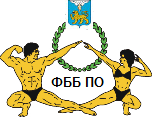                   «Утверждаю»Президент Псковской региональной общественной организации «Федерация Бодибилдинга» (ФББ ПО)                          Братухин М.В.           «____»_____________ 2017г. п/пФ.И.О(полностью)Дата рождения(полностью)Разряд, званиеНоминация/Категория(вес, рост)(полностью)Мед.допуск1.2.НАСТОЯЩЕЕ ПОЛОЖЕНИЕ ЯВЛЯЕТСЯ ОФИЦИАЛЬНЫМ ВЫЗОВОМ НА СОРЕВНОВАНИЯПРОГРАММАОТКРЫТОГО турнира ПСКОВСКОЙ ОБЛАСТИ По БОДИБИЛДИНГУ13-14 октября 2017 г.ПРОГРАММАОТКРЫТОГО турнира ПСКОВСКОЙ ОБЛАСТИ По БОДИБИЛДИНГУ13-14 октября 2017 г.ПРОГРАММАОТКРЫТОГО турнира ПСКОВСКОЙ ОБЛАСТИ По БОДИБИЛДИНГУ13-14 октября 2017 г.13.101800  --- 210013.101800  --- 2100Мандатная комиссия (взвешивание, измерение роста и оплата взносов)1000–1200Мандатная комиссия (взвешивание, измерение роста и оплата взносов) для иногородних по договоренности  с президентом федерации1200 – 1300Совещание представителей команд, оргкомитета и судейской коллегии1300 – 1400Перерыв14.10 (суббота)03.041400 –1500– Бодибилдинг – юноши (абс.кат.)– Ветераны (абс.кат.) – Награждение Бодибилдинг – юноши – Награждение – Ветераны – Бодифитнес женщины (абс.кат.)– Бодибилдинг юниоры (абс.кат.)– Награждение – Бодифитнес женщины – Награждение – Бодибилдинг юниоры14.10 (суббота)03.041600 –1700– Классический бодибилдинг – мужчины (175 см) – Классический бодибилдинг – мужчины (+175 см) – Награждение – Классический бодибилдинг – мужчины (175 см)– Награждение – Классический бодибилдинг – мужчины (+175 см)– Классический бодибилдинг – мужчины (абс.перв.) + награждение– Бодибилдинг мужчины (95 кг)– Бодибилдинг мужчины (+95 кг) – Награждение – Бодибилдинг мужчины (95 кг)– Награждение – Бодибилдинг мужчины (+95 кг)– Бодибилдинг мужчины (абс.перв.) + награждение1700 –1800 – перерыв для судейской коллегии + показательные выступления1800 –2100– Фитнес-бикини (163 см) – Фитнес-бикини (169 см)– Фитнес-бикини (+169 см) – Награждение – Фитнес-бикини (163 см)– Награждение – Фитнес-бикини (169 см)– Награждение – Фитнес-бикини (+169 см)– Фитнес-бикини (абс. перв.) + награждение– Пляжный бодибилдинг (174 см)– Пляжный бодибилдинг (+174 см)– Награждение – Пляжный бодибилдинг (174 см)– Награждение – Пляжный бодибилдинг (+174 см)– Пляжный бодибилдинг (абс.перв.) + награждениеКарточка    участникаОткрытого турнира Псковской области по бодибилдингу 13-14 октября 2017г.Карточка    участникаОткрытого турнира Псковской области по бодибилдингу 13-14 октября 2017г.Карточка    участникаОткрытого турнира Псковской области по бодибилдингу 13-14 октября 2017г.Карточка    участникаОткрытого турнира Псковской области по бодибилдингу 13-14 октября 2017г.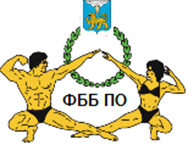 Фамилия   Имя,  отчествоСпорт.зв. по б/б и фитнесу (№, дата уд.)Вес  соревновательн. Вес    в    межсезонье  Рост  Регион,   город,   клуб  Дата   рожд. (Д/М/Г) Место работы, учебы  Профессия  Тренер  Телефон мобильныйДанные      росс.пасп.________________________________________________________________________________________________________________________________________________________________________________________________________________________________________________________________________________________________________________________________________________________________________________________________________________________________________________________________________________________________________________________________________________________________________________________________________________________________________________________________________________________________________________________________________________________________________________________________________________________________________________________________________________________________________________________________________________________________________________________________Фамилия   Имя,  отчествоСпорт.зв. по б/б и фитнесу (№, дата уд.)Вес  соревновательн. Вес    в    межсезонье  Рост  Регион,   город,   клуб  Дата   рожд. (Д/М/Г) Место работы, учебы  Профессия  Тренер  Телефон мобильныйДанные      росс.пасп.________________________________________________________________________________________________________________________________________________________________________________________________________________________________________________________________________________________________________________________________________________________________________________________________________________________________________________________________________________________________________________________________________________________________________________________________________________________________________________________________________________________________________________________________________________________________________________________________________________________________________________________________________________________________________________________________________________________________________________________________(заполняется при оформлении чл.билета ФББ ПО)ЗаявлениеОт (Ф.И.О.)_______________________________________________________Адрес, контактный телефон:__________________________________________________________________________________________________________Прошу принять меня в члены Псковской региональной общественной организации «Федерация бодибилдинга». С Уставом и правилами ознакомлен.Дата___________     Подпись_________________________(заполняется при оформлении чл.билета ФББ ПО)ЗаявлениеОт (Ф.И.О.)_______________________________________________________Адрес, контактный телефон:__________________________________________________________________________________________________________Прошу принять меня в члены Псковской региональной общественной организации «Федерация бодибилдинга». С Уставом и правилами ознакомлен.Дата___________     Подпись_________________________(заполняется при оформлении чл.билета ФББ ПО)ЗаявлениеОт (Ф.И.О.)_______________________________________________________Адрес, контактный телефон:__________________________________________________________________________________________________________Прошу принять меня в члены Псковской региональной общественной организации «Федерация бодибилдинга». С Уставом и правилами ознакомлен.Дата___________     Подпись_________________________(заполняется при оформлении чл.билета ФББ ПО)ЗаявлениеОт (Ф.И.О.)_______________________________________________________Адрес, контактный телефон:__________________________________________________________________________________________________________Прошу принять меня в члены Псковской региональной общественной организации «Федерация бодибилдинга». С Уставом и правилами ознакомлен.Дата___________     Подпись_________________________(заполняется при оформлении чл.билета ФББ ПО)ЗаявлениеОт (Ф.И.О.)_______________________________________________________Адрес, контактный телефон:__________________________________________________________________________________________________________Прошу принять меня в члены Псковской региональной общественной организации «Федерация бодибилдинга». С Уставом и правилами ознакомлен.Дата___________     Подпись_________________________(заполняется при оформлении чл.билета ФББ ПО)ЗаявлениеОт (Ф.И.О.)_______________________________________________________Адрес, контактный телефон:__________________________________________________________________________________________________________Прошу принять меня в члены Псковской региональной общественной организации «Федерация бодибилдинга». С Уставом и правилами ознакомлен.Дата___________     Подпись_________________________